Об утверждении порядка определения платы за использование муниципальных земель или земельных участков для размещения некапитальных гаражей	В соответствии с пунктом 3 части 2 статьи 39.36-1 Земельного кодекса Российской Федерации, Федеральным законом РФ «Об общих принципах организации местного самоуправления в Российской Федерации» Собрание депутатов Калининского сельского поселения Вурнарского района Чувашской Республики  решило:1. Установить, что размер платы за использование земельных участков, находящихся в муниципальной собственности, для возведения гражданами гаражей, являющихся некапитальными сооружениями, определяется в размере земельного налога, рассчитанного в отношении такого земельного участка пропорционально площади, занимаемой гаражом.2. Настоящее решение вступает в силу после его официального опубликования.Глава Калининского сельского поселенияВурнарского района Чувашской Республики		                          О.Н. Смирнова									ЧĂВАШ РЕСПУБЛИКИ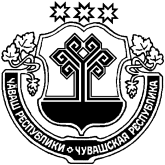 ВĂРНАР РАЙОНĚЧУВАШСКАЯ РЕСПУБЛИКА ВУРНАРСКИЙ РАЙОН НУРАС ЯЛ ПОСЕЛЕНИЙĚН ДЕПУТАТСЕН ПУХĂВĚ ЙЫШĂНУ            01.04.2022 г   №  20-3Нурас салиСОБРАНИЕ ДЕПУТАТОВ КАЛИНИНСКОГО СЕЛЬСКОГО ПОСЕЛЕНИЯ РЕШЕНИЕ                         01.04.2022 г   №  20-3село Калинино